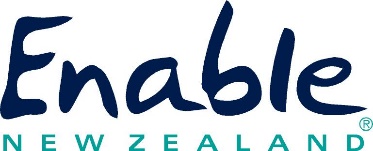 ENASS01Whaikaha – Ministry of Disabled PeopleCHILDRENS SPECTACLE SUBSIDY SpecsEnquiries@enable.co.nz                                  0800 362 253Whaikaha – Ministry of Disabled PeopleCHILDRENS SPECTACLE SUBSIDY SpecsEnquiries@enable.co.nz                                  0800 362 253Whaikaha – Ministry of Disabled PeopleCHILDRENS SPECTACLE SUBSIDY SpecsEnquiries@enable.co.nz                                  0800 362 253Whaikaha – Ministry of Disabled PeopleCHILDRENS SPECTACLE SUBSIDY SpecsEnquiries@enable.co.nz                                  0800 362 253Whaikaha – Ministry of Disabled PeopleCHILDRENS SPECTACLE SUBSIDY SpecsEnquiries@enable.co.nz                                  0800 362 253The information provided will be used for the provision of the childrens spectacle subsidy and for statistical purposes only.  Under the Privacy Act the person has the right to access this information and is entitled to request any information held about them to be corrected. If you are collecting personal information and forwarding to Enable New Zealand you need to ensure you have the individual’s permission to do so.Claim Applications Outside the Clinical GuidelinesSome children may need spectacles outside of the guidelines range; however, these cases would be an exception under genuine and exceptional circumstances. To make an application for the Spectacle Subsidy outside the ranges, submit your request by completing the information in pages 1 and 2 in full detail.Email this form to SpecsEnquiries@enable.co.nz.  It is recommended that the Supplier await approval before proceeding with the client’s spectacles. Funding is not approved until formally advised by Enable in writing.The information provided will be used for the provision of the childrens spectacle subsidy and for statistical purposes only.  Under the Privacy Act the person has the right to access this information and is entitled to request any information held about them to be corrected. If you are collecting personal information and forwarding to Enable New Zealand you need to ensure you have the individual’s permission to do so.Claim Applications Outside the Clinical GuidelinesSome children may need spectacles outside of the guidelines range; however, these cases would be an exception under genuine and exceptional circumstances. To make an application for the Spectacle Subsidy outside the ranges, submit your request by completing the information in pages 1 and 2 in full detail.Email this form to SpecsEnquiries@enable.co.nz.  It is recommended that the Supplier await approval before proceeding with the client’s spectacles. Funding is not approved until formally advised by Enable in writing.The information provided will be used for the provision of the childrens spectacle subsidy and for statistical purposes only.  Under the Privacy Act the person has the right to access this information and is entitled to request any information held about them to be corrected. If you are collecting personal information and forwarding to Enable New Zealand you need to ensure you have the individual’s permission to do so.Claim Applications Outside the Clinical GuidelinesSome children may need spectacles outside of the guidelines range; however, these cases would be an exception under genuine and exceptional circumstances. To make an application for the Spectacle Subsidy outside the ranges, submit your request by completing the information in pages 1 and 2 in full detail.Email this form to SpecsEnquiries@enable.co.nz.  It is recommended that the Supplier await approval before proceeding with the client’s spectacles. Funding is not approved until formally advised by Enable in writing.The information provided will be used for the provision of the childrens spectacle subsidy and for statistical purposes only.  Under the Privacy Act the person has the right to access this information and is entitled to request any information held about them to be corrected. If you are collecting personal information and forwarding to Enable New Zealand you need to ensure you have the individual’s permission to do so.Claim Applications Outside the Clinical GuidelinesSome children may need spectacles outside of the guidelines range; however, these cases would be an exception under genuine and exceptional circumstances. To make an application for the Spectacle Subsidy outside the ranges, submit your request by completing the information in pages 1 and 2 in full detail.Email this form to SpecsEnquiries@enable.co.nz.  It is recommended that the Supplier await approval before proceeding with the client’s spectacles. Funding is not approved until formally advised by Enable in writing.The information provided will be used for the provision of the childrens spectacle subsidy and for statistical purposes only.  Under the Privacy Act the person has the right to access this information and is entitled to request any information held about them to be corrected. If you are collecting personal information and forwarding to Enable New Zealand you need to ensure you have the individual’s permission to do so.Claim Applications Outside the Clinical GuidelinesSome children may need spectacles outside of the guidelines range; however, these cases would be an exception under genuine and exceptional circumstances. To make an application for the Spectacle Subsidy outside the ranges, submit your request by completing the information in pages 1 and 2 in full detail.Email this form to SpecsEnquiries@enable.co.nz.  It is recommended that the Supplier await approval before proceeding with the client’s spectacles. Funding is not approved until formally advised by Enable in writing.The information provided will be used for the provision of the childrens spectacle subsidy and for statistical purposes only.  Under the Privacy Act the person has the right to access this information and is entitled to request any information held about them to be corrected. If you are collecting personal information and forwarding to Enable New Zealand you need to ensure you have the individual’s permission to do so.Claim Applications Outside the Clinical GuidelinesSome children may need spectacles outside of the guidelines range; however, these cases would be an exception under genuine and exceptional circumstances. To make an application for the Spectacle Subsidy outside the ranges, submit your request by completing the information in pages 1 and 2 in full detail.Email this form to SpecsEnquiries@enable.co.nz.  It is recommended that the Supplier await approval before proceeding with the client’s spectacles. Funding is not approved until formally advised by Enable in writing.The information provided will be used for the provision of the childrens spectacle subsidy and for statistical purposes only.  Under the Privacy Act the person has the right to access this information and is entitled to request any information held about them to be corrected. If you are collecting personal information and forwarding to Enable New Zealand you need to ensure you have the individual’s permission to do so.Claim Applications Outside the Clinical GuidelinesSome children may need spectacles outside of the guidelines range; however, these cases would be an exception under genuine and exceptional circumstances. To make an application for the Spectacle Subsidy outside the ranges, submit your request by completing the information in pages 1 and 2 in full detail.Email this form to SpecsEnquiries@enable.co.nz.  It is recommended that the Supplier await approval before proceeding with the client’s spectacles. Funding is not approved until formally advised by Enable in writing.The information provided will be used for the provision of the childrens spectacle subsidy and for statistical purposes only.  Under the Privacy Act the person has the right to access this information and is entitled to request any information held about them to be corrected. If you are collecting personal information and forwarding to Enable New Zealand you need to ensure you have the individual’s permission to do so.Claim Applications Outside the Clinical GuidelinesSome children may need spectacles outside of the guidelines range; however, these cases would be an exception under genuine and exceptional circumstances. To make an application for the Spectacle Subsidy outside the ranges, submit your request by completing the information in pages 1 and 2 in full detail.Email this form to SpecsEnquiries@enable.co.nz.  It is recommended that the Supplier await approval before proceeding with the client’s spectacles. Funding is not approved until formally advised by Enable in writing.The information provided will be used for the provision of the childrens spectacle subsidy and for statistical purposes only.  Under the Privacy Act the person has the right to access this information and is entitled to request any information held about them to be corrected. If you are collecting personal information and forwarding to Enable New Zealand you need to ensure you have the individual’s permission to do so.Claim Applications Outside the Clinical GuidelinesSome children may need spectacles outside of the guidelines range; however, these cases would be an exception under genuine and exceptional circumstances. To make an application for the Spectacle Subsidy outside the ranges, submit your request by completing the information in pages 1 and 2 in full detail.Email this form to SpecsEnquiries@enable.co.nz.  It is recommended that the Supplier await approval before proceeding with the client’s spectacles. Funding is not approved until formally advised by Enable in writing.The information provided will be used for the provision of the childrens spectacle subsidy and for statistical purposes only.  Under the Privacy Act the person has the right to access this information and is entitled to request any information held about them to be corrected. If you are collecting personal information and forwarding to Enable New Zealand you need to ensure you have the individual’s permission to do so.Claim Applications Outside the Clinical GuidelinesSome children may need spectacles outside of the guidelines range; however, these cases would be an exception under genuine and exceptional circumstances. To make an application for the Spectacle Subsidy outside the ranges, submit your request by completing the information in pages 1 and 2 in full detail.Email this form to SpecsEnquiries@enable.co.nz.  It is recommended that the Supplier await approval before proceeding with the client’s spectacles. Funding is not approved until formally advised by Enable in writing.CLIENT DETAILS CLIENT DETAILS CLIENT DETAILS CLIENT DETAILS CLIENT DETAILS CLIENT DETAILS CLIENT DETAILS CLIENT DETAILS CLIENT DETAILS CLIENT DETAILS OFFICE USE ONLY - JDE #OFFICE USE ONLY - JDE #OFFICE USE ONLY - JDE #OFFICE USE ONLY - JDE #OFFICE USE ONLY - JDE #OFFICE USE ONLY - JDE #OFFICE USE ONLY - JDE #OFFICE USE ONLY - JDE #OFFICE USE ONLY - JDE #OFFICE USE ONLY - JDE #NHI:NHI:Date of Birth:Date of Birth:Surname:Surname:First Name(s):First Name(s):Street Address:Street Address:Town/City:Town/City:Postcode:Postcode:Telephone:Telephone:Gender: Gender:    Male       Female   Male       Female   Male       Female   Male       Female   Male       FemaleEthnicity:Ethnicity:PARENT/GUARDIAN DETAILSPARENT/GUARDIAN DETAILSPARENT/GUARDIAN DETAILSPARENT/GUARDIAN DETAILSPARENT/GUARDIAN DETAILSPARENT/GUARDIAN DETAILSPARENT/GUARDIAN DETAILSPARENT/GUARDIAN DETAILSPARENT/GUARDIAN DETAILSPARENT/GUARDIAN DETAILSSurname:Surname:First Name(s):First Name(s):Physical Address:Physical Address:Valid Child / Family Community Services Card:	Valid Child / Family Community Services Card:	Valid Child / Family Community Services Card:	Valid Child / Family Community Services Card:	Valid Child / Family Community Services Card:	Valid Child / Family Community Services Card:	Valid Child / Family Community Services Card:	Valid Child / Family Community Services Card:	Valid Child / Family Community Services Card:	Valid Child / Family Community Services Card:	Valid Applicant High Health Use Card:   		Valid Applicant High Health Use Card:   		Valid Applicant High Health Use Card:   		Valid Applicant High Health Use Card:   		Valid Applicant High Health Use Card:   		Valid Applicant High Health Use Card:   		Valid Applicant High Health Use Card:   		Valid Applicant High Health Use Card:   		Valid Applicant High Health Use Card:   		Valid Applicant High Health Use Card:   		Card Number: 	Expiry Date:   Expiry Date:   TO BE COMPLETED BY THE SUPPLIERTO BE COMPLETED BY THE SUPPLIERTO BE COMPLETED BY THE SUPPLIERTO BE COMPLETED BY THE SUPPLIERTO BE COMPLETED BY THE SUPPLIERTO BE COMPLETED BY THE SUPPLIERTO BE COMPLETED BY THE SUPPLIERTO BE COMPLETED BY THE SUPPLIERTO BE COMPLETED BY THE SUPPLIERTO BE COMPLETED BY THE SUPPLIERCOMPANY DETAILSCOMPANY DETAILSCOMPANY DETAILSCOMPANY DETAILSCOMPANY DETAILSCOMPANY DETAILSCOMPANY DETAILSCOMPANY DETAILSCOMPANY DETAILSCOMPANY DETAILSCompany Name:Company Name:Company Name:Physical Address:Physical Address:Physical Address:Postal Address:Postal Address:Postal Address:Telephone:	 Telephone:	 Telephone:	 Email:Email:Email:ASSESSOR DETAILSASSESSOR DETAILSASSESSOR DETAILSASSESSOR DETAILSASSESSOR DETAILSASSESSOR DETAILSASSESSOR DETAILSASSESSOR DETAILSASSESSOR DETAILSASSESSOR DETAILSSurname:Surname:Surname:First Name(s):First Name(s):First Name(s):EMS Assessor Number:EMS Assessor Number:EMS Assessor Number:VISION ASSESSMENTVISION ASSESSMENTVISION ASSESSMENTVISION ASSESSMENTVISION ASSESSMENTVISION ASSESSMENTVISION ASSESSMENTVISION ASSESSMENTVISION ASSESSMENTVISION ASSESSMENTVISION ASSESSMENTVISION ASSESSMENTVISION ASSESSMENTVISION ASSESSMENTType of Vision Impairment:Type of Vision Impairment:Type of Vision Impairment:Type of Vision Impairment:Type of Vision Impairment:Type of Vision Impairment:Type of Vision Impairment:Type of Vision Impairment:Type of Vision Impairment:Type of Vision Impairment:Type of Vision Impairment:Type of Vision Impairment:Type of Vision Impairment:Type of Vision Impairment: Hypermetropia	 Anisometropia	 Binocular/Accommodative Anomalies	 Astigmatism                                Hypermetropia	 Anisometropia	 Binocular/Accommodative Anomalies	 Astigmatism                                Hypermetropia	 Anisometropia	 Binocular/Accommodative Anomalies	 Astigmatism                                Hypermetropia	 Anisometropia	 Binocular/Accommodative Anomalies	 Astigmatism                                Hypermetropia	 Anisometropia	 Binocular/Accommodative Anomalies	 Astigmatism                                Hypermetropia	 Anisometropia	 Binocular/Accommodative Anomalies	 Astigmatism                                Hypermetropia	 Anisometropia	 Binocular/Accommodative Anomalies	 Astigmatism                                Hypermetropia	 Anisometropia	 Binocular/Accommodative Anomalies	 Astigmatism                                Hypermetropia	 Anisometropia	 Binocular/Accommodative Anomalies	 Astigmatism                                Hypermetropia	 Anisometropia	 Binocular/Accommodative Anomalies	 Astigmatism                                Hypermetropia	 Anisometropia	 Binocular/Accommodative Anomalies	 Astigmatism                                Hypermetropia	 Anisometropia	 Binocular/Accommodative Anomalies	 Astigmatism                                Hypermetropia	 Anisometropia	 Binocular/Accommodative Anomalies	 Astigmatism                                Hypermetropia	 Anisometropia	 Binocular/Accommodative Anomalies	 Astigmatism                                Rapidly Progressing Myopia	 Amblyopia	 Strabismus	 Other               Rapidly Progressing Myopia	 Amblyopia	 Strabismus	 Other               Rapidly Progressing Myopia	 Amblyopia	 Strabismus	 Other               Rapidly Progressing Myopia	 Amblyopia	 Strabismus	 Other               Rapidly Progressing Myopia	 Amblyopia	 Strabismus	 Other               Rapidly Progressing Myopia	 Amblyopia	 Strabismus	 Other               Rapidly Progressing Myopia	 Amblyopia	 Strabismus	 Other               Rapidly Progressing Myopia	 Amblyopia	 Strabismus	 Other               Rapidly Progressing Myopia	 Amblyopia	 Strabismus	 Other               Rapidly Progressing Myopia	 Amblyopia	 Strabismus	 Other               Rapidly Progressing Myopia	 Amblyopia	 Strabismus	 Other               Rapidly Progressing Myopia	 Amblyopia	 Strabismus	 Other               Rapidly Progressing Myopia	 Amblyopia	 Strabismus	 Other               Rapidly Progressing Myopia	 Amblyopia	 Strabismus	 Other              If other please state: If other please state: If other please state: Prescription:Prescription:Prescription:Prescription:Prescription:Prescription:Prescription:Prescription:Prescription:Prescription:Prescription:Prescription:Prescription:Prescription:Right Eye:                                                     Sphere        Sphere        Cyl                                                   Cyl                                                   AxisCorrected Visual AcuityCorrected Visual Acuity6/     Left Eye:SphereSphereCyl  Cyl  AxisCorrected Visual AcuityCorrected Visual Acuity6/     Reason for prescribing outside clinical guidelines:
To view the guidelines, go to http://www.disabilityfunding.co.nz/spectacle-subsidy Reason for prescribing outside clinical guidelines:
To view the guidelines, go to http://www.disabilityfunding.co.nz/spectacle-subsidy Reason for prescribing outside clinical guidelines:
To view the guidelines, go to http://www.disabilityfunding.co.nz/spectacle-subsidy Reason for prescribing outside clinical guidelines:
To view the guidelines, go to http://www.disabilityfunding.co.nz/spectacle-subsidy Reason for prescribing outside clinical guidelines:
To view the guidelines, go to http://www.disabilityfunding.co.nz/spectacle-subsidy Reason for prescribing outside clinical guidelines:
To view the guidelines, go to http://www.disabilityfunding.co.nz/spectacle-subsidy Reason for prescribing outside clinical guidelines:
To view the guidelines, go to http://www.disabilityfunding.co.nz/spectacle-subsidy Reason for prescribing outside clinical guidelines:
To view the guidelines, go to http://www.disabilityfunding.co.nz/spectacle-subsidy Reason for prescribing outside clinical guidelines:
To view the guidelines, go to http://www.disabilityfunding.co.nz/spectacle-subsidy Reason for prescribing outside clinical guidelines:
To view the guidelines, go to http://www.disabilityfunding.co.nz/spectacle-subsidy Reason for prescribing outside clinical guidelines:
To view the guidelines, go to http://www.disabilityfunding.co.nz/spectacle-subsidy Reason for prescribing outside clinical guidelines:
To view the guidelines, go to http://www.disabilityfunding.co.nz/spectacle-subsidy Reason for prescribing outside clinical guidelines:
To view the guidelines, go to http://www.disabilityfunding.co.nz/spectacle-subsidy Reason for prescribing outside clinical guidelines:
To view the guidelines, go to http://www.disabilityfunding.co.nz/spectacle-subsidy Rationale (e.g. if adult size frames are recommended or a frame exceeds $250 for the higher level subsidy clinical rationale is required):Rationale (e.g. if adult size frames are recommended or a frame exceeds $250 for the higher level subsidy clinical rationale is required):Rationale (e.g. if adult size frames are recommended or a frame exceeds $250 for the higher level subsidy clinical rationale is required):Rationale (e.g. if adult size frames are recommended or a frame exceeds $250 for the higher level subsidy clinical rationale is required):Rationale (e.g. if adult size frames are recommended or a frame exceeds $250 for the higher level subsidy clinical rationale is required):Rationale (e.g. if adult size frames are recommended or a frame exceeds $250 for the higher level subsidy clinical rationale is required):Rationale (e.g. if adult size frames are recommended or a frame exceeds $250 for the higher level subsidy clinical rationale is required):Rationale (e.g. if adult size frames are recommended or a frame exceeds $250 for the higher level subsidy clinical rationale is required):Rationale (e.g. if adult size frames are recommended or a frame exceeds $250 for the higher level subsidy clinical rationale is required):Rationale (e.g. if adult size frames are recommended or a frame exceeds $250 for the higher level subsidy clinical rationale is required):Rationale (e.g. if adult size frames are recommended or a frame exceeds $250 for the higher level subsidy clinical rationale is required):Rationale (e.g. if adult size frames are recommended or a frame exceeds $250 for the higher level subsidy clinical rationale is required):Rationale (e.g. if adult size frames are recommended or a frame exceeds $250 for the higher level subsidy clinical rationale is required):Rationale (e.g. if adult size frames are recommended or a frame exceeds $250 for the higher level subsidy clinical rationale is required):Reason for Spectacle Tinting/Photochromic Lenses  Albinism	  Severe photophobia due to anterior pathology (please state pathology type)                                    Reason for Spectacle Tinting/Photochromic Lenses  Albinism	  Severe photophobia due to anterior pathology (please state pathology type)                                    Reason for Spectacle Tinting/Photochromic Lenses  Albinism	  Severe photophobia due to anterior pathology (please state pathology type)                                    Reason for Spectacle Tinting/Photochromic Lenses  Albinism	  Severe photophobia due to anterior pathology (please state pathology type)                                    Reason for Spectacle Tinting/Photochromic Lenses  Albinism	  Severe photophobia due to anterior pathology (please state pathology type)                                    Reason for Spectacle Tinting/Photochromic Lenses  Albinism	  Severe photophobia due to anterior pathology (please state pathology type)                                    Reason for Spectacle Tinting/Photochromic Lenses  Albinism	  Severe photophobia due to anterior pathology (please state pathology type)                                    Reason for Spectacle Tinting/Photochromic Lenses  Albinism	  Severe photophobia due to anterior pathology (please state pathology type)                                    Reason for Spectacle Tinting/Photochromic Lenses  Albinism	  Severe photophobia due to anterior pathology (please state pathology type)                                    Reason for Spectacle Tinting/Photochromic Lenses  Albinism	  Severe photophobia due to anterior pathology (please state pathology type)                                    Reason for Spectacle Tinting/Photochromic Lenses  Albinism	  Severe photophobia due to anterior pathology (please state pathology type)                                    Reason for Spectacle Tinting/Photochromic Lenses  Albinism	  Severe photophobia due to anterior pathology (please state pathology type)                                    Reason for Spectacle Tinting/Photochromic Lenses  Albinism	  Severe photophobia due to anterior pathology (please state pathology type)                                    Reason for Spectacle Tinting/Photochromic Lenses  Albinism	  Severe photophobia due to anterior pathology (please state pathology type)                                    Higher Level Subsidy Assessment: (refer to the Spectacle Subsidy Manual)Higher Level Subsidy Assessment: (refer to the Spectacle Subsidy Manual)Higher Level Subsidy Assessment: (refer to the Spectacle Subsidy Manual)Higher Level Subsidy Assessment: (refer to the Spectacle Subsidy Manual)Higher Level Subsidy Assessment: (refer to the Spectacle Subsidy Manual)Higher Level Subsidy Assessment: (refer to the Spectacle Subsidy Manual)Higher Level Subsidy Assessment: (refer to the Spectacle Subsidy Manual)Higher Level Subsidy Assessment: (refer to the Spectacle Subsidy Manual)Higher Level Subsidy Assessment: (refer to the Spectacle Subsidy Manual)Higher Level Subsidy Assessment: (refer to the Spectacle Subsidy Manual)Higher Level Subsidy Assessment: (refer to the Spectacle Subsidy Manual)Higher Level Subsidy Assessment: (refer to the Spectacle Subsidy Manual)Higher Level Subsidy Assessment: (refer to the Spectacle Subsidy Manual)Higher Level Subsidy Assessment: (refer to the Spectacle Subsidy Manual)The higher level subsidy is being claimed because:   	Child has a rapidly progressing myopia and requires assessment six monthly and possible six monthly modification to spectacles.  	Child has amblyopia or strabismus and requires more extensive intervention.The higher level subsidy is being claimed because:   	Child has a rapidly progressing myopia and requires assessment six monthly and possible six monthly modification to spectacles.  	Child has amblyopia or strabismus and requires more extensive intervention.The higher level subsidy is being claimed because:   	Child has a rapidly progressing myopia and requires assessment six monthly and possible six monthly modification to spectacles.  	Child has amblyopia or strabismus and requires more extensive intervention.The higher level subsidy is being claimed because:   	Child has a rapidly progressing myopia and requires assessment six monthly and possible six monthly modification to spectacles.  	Child has amblyopia or strabismus and requires more extensive intervention.The higher level subsidy is being claimed because:   	Child has a rapidly progressing myopia and requires assessment six monthly and possible six monthly modification to spectacles.  	Child has amblyopia or strabismus and requires more extensive intervention.The higher level subsidy is being claimed because:   	Child has a rapidly progressing myopia and requires assessment six monthly and possible six monthly modification to spectacles.  	Child has amblyopia or strabismus and requires more extensive intervention.The higher level subsidy is being claimed because:   	Child has a rapidly progressing myopia and requires assessment six monthly and possible six monthly modification to spectacles.  	Child has amblyopia or strabismus and requires more extensive intervention.The higher level subsidy is being claimed because:   	Child has a rapidly progressing myopia and requires assessment six monthly and possible six monthly modification to spectacles.  	Child has amblyopia or strabismus and requires more extensive intervention.The higher level subsidy is being claimed because:   	Child has a rapidly progressing myopia and requires assessment six monthly and possible six monthly modification to spectacles.  	Child has amblyopia or strabismus and requires more extensive intervention.The higher level subsidy is being claimed because:   	Child has a rapidly progressing myopia and requires assessment six monthly and possible six monthly modification to spectacles.  	Child has amblyopia or strabismus and requires more extensive intervention.The higher level subsidy is being claimed because:   	Child has a rapidly progressing myopia and requires assessment six monthly and possible six monthly modification to spectacles.  	Child has amblyopia or strabismus and requires more extensive intervention.The higher level subsidy is being claimed because:   	Child has a rapidly progressing myopia and requires assessment six monthly and possible six monthly modification to spectacles.  	Child has amblyopia or strabismus and requires more extensive intervention.The higher level subsidy is being claimed because:   	Child has a rapidly progressing myopia and requires assessment six monthly and possible six monthly modification to spectacles.  	Child has amblyopia or strabismus and requires more extensive intervention.The higher level subsidy is being claimed because:   	Child has a rapidly progressing myopia and requires assessment six monthly and possible six monthly modification to spectacles.  	Child has amblyopia or strabismus and requires more extensive intervention.COSTSCOSTSCOSTSCOSTSCOSTSCOSTSCOSTSCOSTSCOSTSCOSTSCOSTSCOSTSCOSTSCOSTS Assessment & Prescription Assessment & Prescription Assessment & Prescription Assessment & Prescription Assessment & Prescription Assessment & Prescription Assessment & Prescription Assessment & Prescription Assessment & Prescription Assessment & Prescription Assessment & Prescription Assessment & Prescription Assessment & Prescription$        Frame (child)  Frame (child)  Frame (child)  Frame (child)  Frame (child)  Frame (child)  Frame (child)  Frame (child)  Frame (child)  Frame (child)  Frame (child)  Frame (child)  Frame (child)$        Frame (adult)  Frame (adult)  Frame (adult)  Frame (adult)  Frame (adult)  Frame (adult)  Frame (adult)  Frame (adult)  Frame (adult)  Frame (adult)  Frame (adult)  Frame (adult)  Frame (adult)$        Spectacle Lenses  Spectacle Lenses  Spectacle Lenses  Spectacle Lenses  Spectacle Lenses  Spectacle Lenses  Spectacle Lenses  Spectacle Lenses  Spectacle Lenses  Spectacle Lenses  Spectacle Lenses  Spectacle Lenses  Spectacle Lenses$        Spectacle lens tinting/photochromic (maximum $150 pair of lenses)  Spectacle lens tinting/photochromic (maximum $150 pair of lenses)  Spectacle lens tinting/photochromic (maximum $150 pair of lenses)  Spectacle lens tinting/photochromic (maximum $150 pair of lenses)  Spectacle lens tinting/photochromic (maximum $150 pair of lenses)  Spectacle lens tinting/photochromic (maximum $150 pair of lenses)  Spectacle lens tinting/photochromic (maximum $150 pair of lenses)  Spectacle lens tinting/photochromic (maximum $150 pair of lenses)  Spectacle lens tinting/photochromic (maximum $150 pair of lenses)  Spectacle lens tinting/photochromic (maximum $150 pair of lenses)  Spectacle lens tinting/photochromic (maximum $150 pair of lenses)  Spectacle lens tinting/photochromic (maximum $150 pair of lenses)  Spectacle lens tinting/photochromic (maximum $150 pair of lenses)$        Repairs  Repairs  Repairs  Repairs  Repairs  Repairs  Repairs  Repairs  Repairs  Repairs  Repairs  Repairs  Repairs$        Eye Patch  Eye Patch  Eye Patch  Eye Patch  Eye Patch  Eye Patch  Eye Patch  Eye Patch  Eye Patch  Eye Patch  Eye Patch  Eye Patch  Eye Patch$      TOTAL COST (incl GST) TOTAL COST (incl GST) TOTAL COST (incl GST) TOTAL COST (incl GST) TOTAL COST (incl GST) TOTAL COST (incl GST) TOTAL COST (incl GST) TOTAL COST (incl GST) TOTAL COST (incl GST) TOTAL COST (incl GST) TOTAL COST (incl GST) TOTAL COST (incl GST) TOTAL COST (incl GST) $      Spectacle Subsidy Claim (incl GST)	$     Spectacle Subsidy Claim (incl GST)	$     Spectacle Subsidy Claim (incl GST)	$     Spectacle Subsidy Claim (incl GST)	$     Spectacle Subsidy Claim (incl GST)	$     Spectacle Subsidy Claim (incl GST)	$     Spectacle Subsidy Claim (incl GST)	$     Spectacle Subsidy Claim (incl GST)	$     Spectacle Subsidy Claim (incl GST)	$     Spectacle Subsidy Claim (incl GST)	$     Spectacle Subsidy Claim (incl GST)	$     Spectacle Subsidy Claim (incl GST)	$     Spectacle Subsidy Claim (incl GST)	$     Family Contribution (incl GST)		$     Family Contribution (incl GST)		$     Family Contribution (incl GST)		$     Family Contribution (incl GST)		$     Family Contribution (incl GST)		$     Family Contribution (incl GST)		$     Family Contribution (incl GST)		$     Family Contribution (incl GST)		$     Family Contribution (incl GST)		$     Family Contribution (incl GST)		$     Family Contribution (incl GST)		$     Family Contribution (incl GST)		$     Family Contribution (incl GST)		$     EMS ASSESSOR DECLARATIONEMS ASSESSOR DECLARATIONEMS ASSESSOR DECLARATIONEMS ASSESSOR DECLARATIONEMS ASSESSOR DECLARATIONEMS ASSESSOR DECLARATIONEMS ASSESSOR DECLARATIONEMS ASSESSOR DECLARATIONEMS ASSESSOR DECLARATIONEMS ASSESSOR DECLARATIONEMS ASSESSOR DECLARATIONEMS ASSESSOR DECLARATIONEMS ASSESSOR DECLARATIONEMS ASSESSOR DECLARATIONName Name I certify that I have sighted support eligibility documentation and that the details contained in this application are correct and will only be used for their intended purpose. I certify that I have sighted support eligibility documentation and that the details contained in this application are correct and will only be used for their intended purpose. I certify that I have sighted support eligibility documentation and that the details contained in this application are correct and will only be used for their intended purpose. I certify that I have sighted support eligibility documentation and that the details contained in this application are correct and will only be used for their intended purpose. I certify that I have sighted support eligibility documentation and that the details contained in this application are correct and will only be used for their intended purpose. I certify that I have sighted support eligibility documentation and that the details contained in this application are correct and will only be used for their intended purpose. I certify that I have sighted support eligibility documentation and that the details contained in this application are correct and will only be used for their intended purpose. I certify that I have sighted support eligibility documentation and that the details contained in this application are correct and will only be used for their intended purpose. I certify that I have sighted support eligibility documentation and that the details contained in this application are correct and will only be used for their intended purpose. I certify that I have sighted support eligibility documentation and that the details contained in this application are correct and will only be used for their intended purpose. I certify that I have sighted support eligibility documentation and that the details contained in this application are correct and will only be used for their intended purpose. I certify that I have sighted support eligibility documentation and that the details contained in this application are correct and will only be used for their intended purpose. I certify that I have sighted support eligibility documentation and that the details contained in this application are correct and will only be used for their intended purpose. I certify that I have sighted support eligibility documentation and that the details contained in this application are correct and will only be used for their intended purpose. ASSESSMENT DATE ASSESSMENT DATE ASSESSMENT DATE DATE SENT to Enable New Zealand DATE SENT to Enable New Zealand SIGNATURE SIGNATURE 